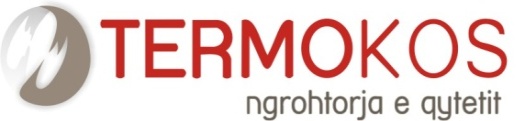 _____________________________________________________________________________________Në bazë të dispozitave të nenit 21 të Ligjit nr. 03/L-087 mbi Ndërmarrjet Publike, respektivisht dispozitave të nenit 13 të Ligjit nr. 04/L-111 për ndryshimin dhe plotësimin e ligjit nr. 03/L-087 për Ndërmarrjet Publike, nenit 26 të Statutit të NP “Termokos” SH.A, Bordi i Drejtorëve të NP “Termokos” SH.A, në Prishtinë në mbledhjen e mbajtur me 10.01.2019, mori vendim të publikojë: K O N K U R S PËR PLOTËSIMIN E VENDIT TË  PUNËS
Titulli i pozitës: Këshilltar i Përgjithshëm/Sekretar i KorporatësKualifikimet dhe përgatitja profesionaleTë posedojë diplomë universitare -Fakulteti Juridik (jurist i diplomuar ose master në shkenca juridike);Të posedojë së paku pesë (5) vite përvojë profesionale nga fusha e qeverisjes korporative ose tё drejtёs sё shoqërive tregtare;Të plotësojë kushtet e kualifikimit sipas nenit 17.1 si dhe të plotësojë kriteret e pavarësisë sipas nenit 17.2 pikat (d),(f),(j),(k),(l) të Ligjit nr. 03/L -087 të Ndërmarrjeve Publike dhe Plotësim Ndryshimit të LNP nr. 04/L-111 neni 13;Të posedojë njohuri të punës me kompjuter;Provimi i jurisprudencës (e dëshirueshme);Njohja e gjuhës angleze (e dëshirueshme);Detyrat dhe përgjegjësitë kryesore:Këshilltari i Përgjithshëm/Sekretari i Korporatës ka këto detyra dhe përgjegjësi:Shërben si sekretar i Bordit të Drejtorëve dhe është pikë qendrore e Komunikimit me Komisionin Komunal tё Aksionarëve mbi funksionimin e Ndërmarrjes “Termokos”;Tё sigurojë përcjelljen e procedurave nga Bordi, ku bëjnë pjesë organizimi i takimeve tё Bordit, komiteteve të Bordit dhe aksionarëve dhe në bashkëpunim me Kryesuesin e Bordit bënë përgatitjen dhe shpërndarjen e rendit të ditës;Tё mbajë procesverbalin e takimeve dhe t’i shpërndajë ato tek drejtorët dhe Komisioni Komunal i Aksionarëve;Të mbajë procesverbalin e secilës mbledhje të Bordit të Drejtorëve dhe Komisionit të Auditimit (nëse nuk kërkohet ndryshe nga kryesuesi i tyre), dhe t’i regjistrojë ato në librin e protokollit;Vepron si agjent i ndërmarrjes për pranimin e njoftimeve, të bëjë sigurimin e rrjedhjes sё mirё tё informatave brenda Bordit, komiteteve tё tij dhe nё mes tё Bordit dhe menaxherëve tё lartё tё Ndërmarrjes;Këshillat dhe shërbimet e Sekretarit të Korporatës duhet të jenë në dispozicion të të gjithë drejtorëve të Bordit dhe duhet të sigurojë, që ato përputhen me procedurat e Bordit.Mirëmban regjistrin e të dhënave të ndërmarrjes; Përcjell ndryshimet ligjore, që kanë të bëjnë me ndërmarrjen duke informuar Bordin dhe menaxhmentin e kompanisë për ndryshimet si dhe përgatitë udhëzimet e nevojshme për menaxhmentin e kompanisë;Kryen të gjitha arkivimet, publikimet dhe/ose zbulimet për autoritetet përkatëse, siç mund të kërkohet me Ligjin për ndërmarrjet publike ose nga statuti i ndërmarrjes;Koordinon me KE përgatitjen e letrave (dokumenteve) për mbledhjet e Bordit të Drejtorëve;Merret me çështjet tjera tё qeverisjes së ndërmarrjes sipas nevojës.Informatë për procedurën e konkurimitAplikantët e interesuar për këtë vend pune duhet të bashkangjesin këto dokumente:Aplikacionin e plotësuar;CV e aplikantit;Diplomën universitare nga Fakulteti Juridik;Dëshminë mbi përvojën e punës, referencat si dhe certifikata tjera profesionale;Letër motivimin;Certifikatën që nuk është nën hetime (jo me e vjetër se 3 muaj);Kopjen e letërnjoftimit;Aplikantët e interesuar kërkesën për aplikim me dokumentacion të rregullt, duhet ta paraqesin në arkivin e NP ”Termokos’’Sh.A., Rr. 28 Nëntori nr. 181, në Prishtinë, çdo ditë pune prej orës 8:30 – 15:30, në afat prej 30 ditësh nga data e publikimit të konkursit në mjetet e informimit. Data përfundimtare për dorëzimin e aplikacioneve është 14.02.2019. Aplikacioni mund të shkarkohet nga webfaqja e “Termokos”-it www.termokos.org apo mund të merret në zyrat e ndërmarrjes.Informatat shtesë mund të sigurohen përmes numrit të telefonit: 038/ 541-780.